Участники муниципального конкурса профессионального мастерства «Учитель года 2018»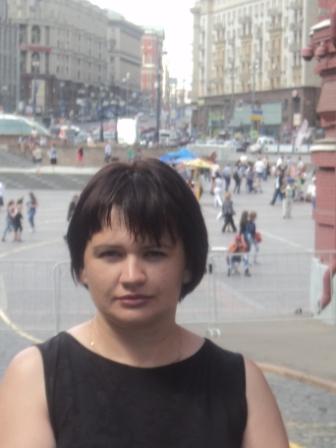 Алена Владимировна Толстихина, учитель истории и обществознания  МБОУ «Иланская СОШ №1».Педагогический стаж – 18 лет.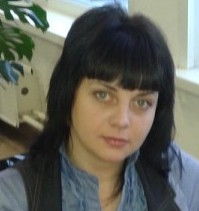 Ольга Викторовна Ворончихина, учитель русского языка и литературы МБОУ «Новопокровская СОШ №7».Педагогический стаж – 10 лет.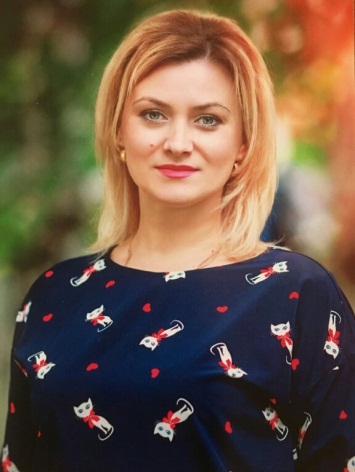  Ольга Анатольевна Васёва, учитель начальных классов МБОУ «Иланская СОШ №2».Педагогический стаж – 14 лет.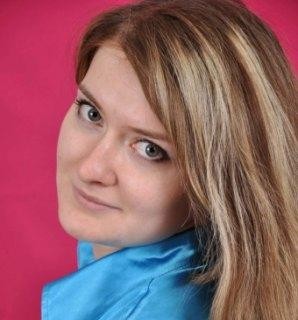 Елена Валерьевна Шледевиц, учитель математики МБОУ «Соколовская СОШ №4».Педагогический стаж- 8 лет.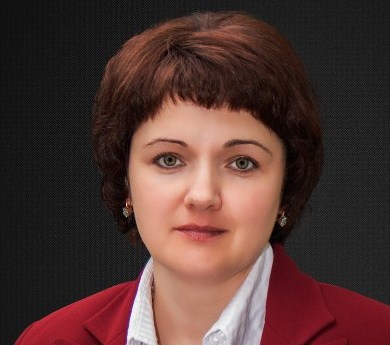 Ирина Николаевна Кузина, учитель русского языка и литературы МБОУ «Иланская СОШ №41».Педагогический стаж – 19 лет.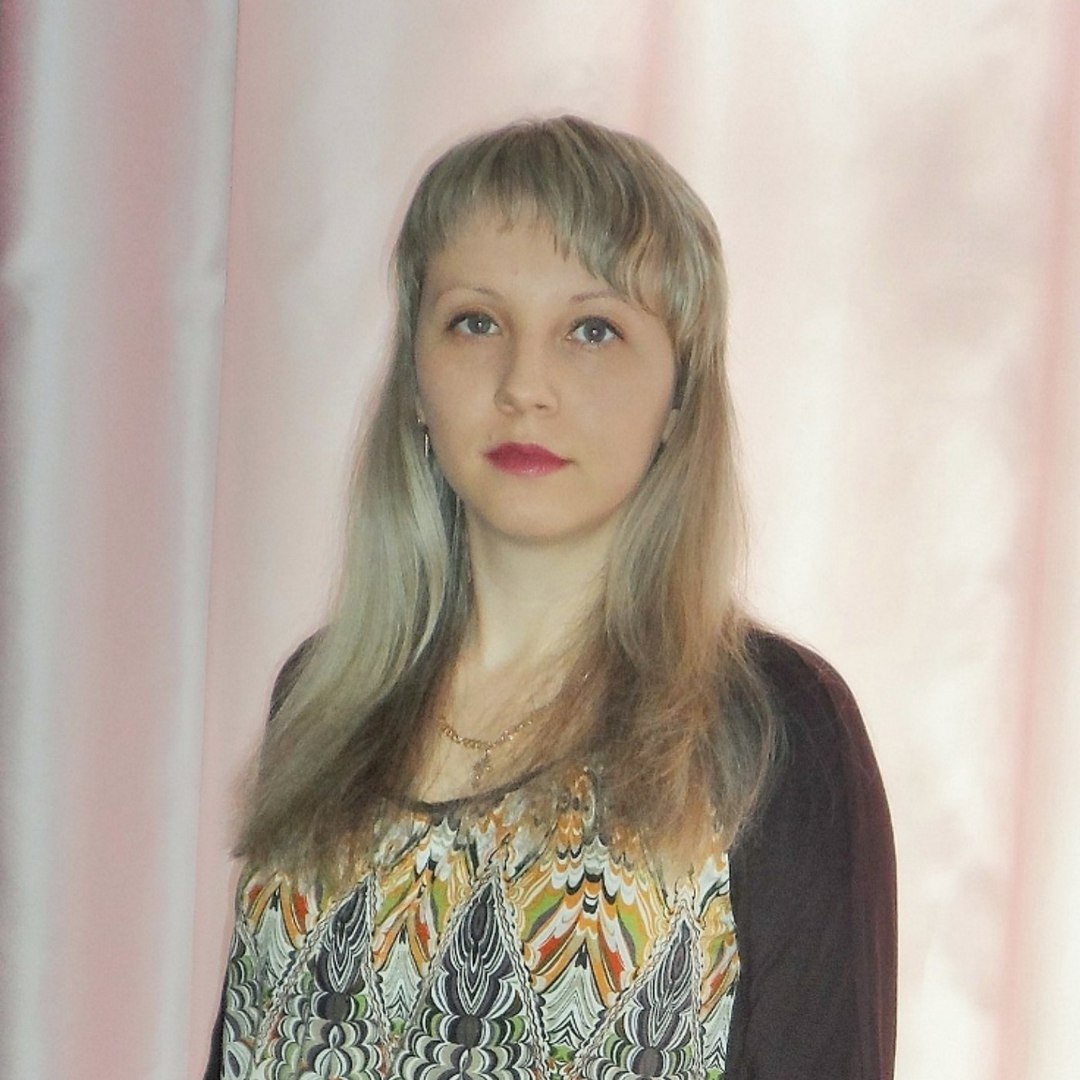 Анастасия Владимировна Орданова, учитель математики МБОУ «Новониколаевская  СОШ №9».Педагогический стаж – 5 лет.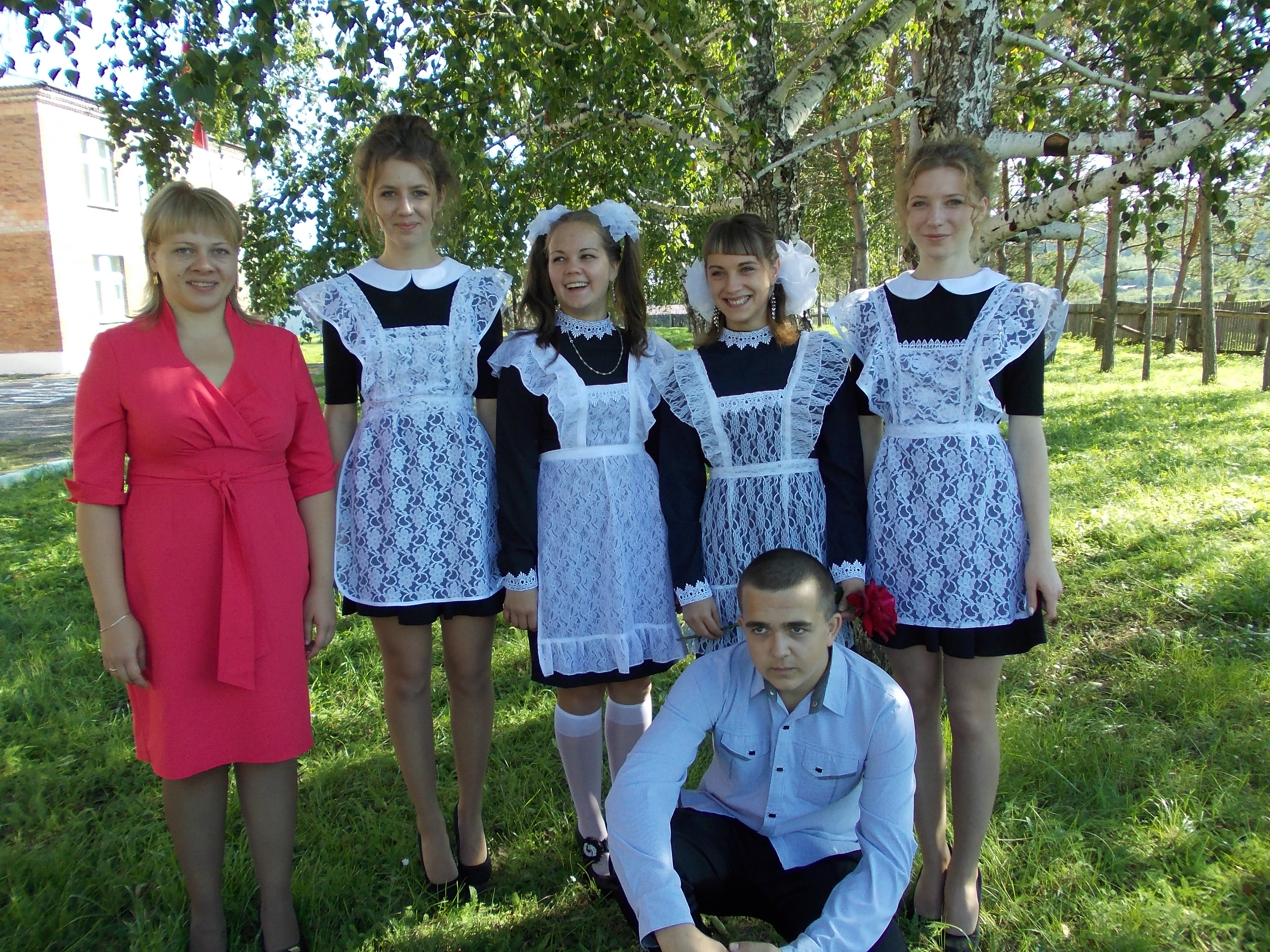   Виктория Викторовна Барсукова, учитель математики МБОУ «Далайская СОШ №11».Педагогический стаж – 10 лет.